Програма навчальної дисципліни :  «Бухгалтерський облік та аудит»для студентів за галуззю знань: 11«Математика та статистика»спеціальності: 111 «Математика»спеціалізації: «Математична економіка та економетрія»освітнього ступеня: бакалавр“09” січня 2024 року  – 9 с.Розробник: Гончарук С.М., доцент кафедри обліку, аналізу і контролю, к.е.н., доцентЛобода Н.О. доцент кафедри обліку, аналізу і контролю, к.е.н.(вказати авторів, їхні посади, наукові ступені та вчені звання)Розглянуто  та  ухвалено  на  засіданні  кафедри обліку, аналізу і контролюПротокол № 8 від “09” січня 2024 р.В.о. завідувача кафедри  _____________              Романів Є.М.                                                                 (підпис)                         (прізвище, ініціали)Розглянуто  та ухвалено Вченою радою факультету управління фінансами та бізнесуПротокол № 6 від  “30” січня 2024 р.© Гончарук С.М., Лобода Н.О.,  2024 рік© ЛНУ імені Івана Франка, 2024 рікПояснювальна записка Навчальна дисципліна «Бухгалтерський облік та аудит» належить до вибіркових дисциплін циклу професійної та практичної підготовки, для вивчення якої за галуззю знань11 «Математика та статистика» спеціальності 111 «Математика» спеціалізації «Математична економіка та економетрія».	Вивчення дисципліни передбачає формування системи знань з теорії та практики ведення бухгалтерського обліку на підприємствах, отримання базових знань про інформаційну систему підприємства, навичок організації відображення фактів господарської діяльності, їх фіксації в первинних документах, оцінки, узагальнення на рахунках методом подвійного запису, відображення інформації в реєстрах бухгалтерського обліку, розкрити поняття балансу і фінансової звітності, уяснити інші важливі моменти методології і організації бухгалтерського обліку.	Значна увага при освоєнні предмету приділяється вивченню рахунків, їх властивостей, узагальнення на них даних про динаміку господарських процесів і явищ, забезпеченню точності інформації, способам виправлення допущених помилок тощо.Предмет навчальної дисциплінизагальні основи методики, організації та ведення бухгалтерського обліку і проведення аудиту на підприємстві відповідно до вимог чинного законодавства та в умовах трансформації національної системи обліку та аудиту. Мета навчальної дисциплінинавчити студентів правильно застосовувати теоретичні знання  та практичні навички побудови системи обліку, складання оборотних відомостей та балансу, підходів до проведення аудиту, а також аналізу представленої інформації з наданням рекомендацій щодо подальшого управління підприємством.Основні завданнянадати студентам необхідні теоретичні знання і практичні навички з  теорії бухгалтерського обліку і аудиту та методики їх ведення і проведення, сформувати основи практичних знань;допомогти їм оволодіти теоретико-методичними основами ведення аналітичних і синтетичних рахунків, узагальнення їх результатів в оборотних відомостях; виробити навички складання бухгалтерського балансу, сформувати знання з класифікації первинних документів і вимог з їх складання, зберігання та перевірки;ознайомити з видами і формами реєстрів бухгалтерського обліку і правилами їх ведення, призначенням і видами бухгалтерської (фінансової) звітності; формування навичок адекватно діяти в сучасних умовах, зміни методики обліку і аудиту, вдосконалення нормативних і законодавчих актів.Місце навчальної  дисципліни в структурно-логічній схемі підготовки бакалаврівВивчення навчальної дисципліни формує базу знань для подальшого вивчення таких дисциплін : «Математична економіка», «Фінансова математика», «Основи економічного аналізу», «Основи економетрії».Вимоги до компетентностей, знань і уміньВ результаті вивчення навчальної дисципліни у студента мають бути сформовані такі компетентності:Загальні компетентності:3K1 Здатність до абстрактного мислення, аналізу та синтезу;3K2 Здатність застосовувати знання у практичних ситуаціях; ЗK4 Здатність спілкуватися державною мовою 3K5 Здатність спілкуватися іноземною мовою;3K8 Здатність до пошуку, обробки та аналізу інформації з різних джерел;3K9 Здатність приймати обгрунтовані рішення; 3K10 Здатність працювати в команді;Фахові компетентності спеціальності: ФК2 Здатність подавати математичні міркування та висновки з них у формі, придатній для цільової аудиторії, а також аналізувати та обговорювати математичні міркування інших осіб, залучених до розв'язання тієї самої задачі;ФК5 Здатністьдокількісногомислення;ФК6 Здатність розробляти i досліджувати математичні моделі явищ, процесів та систем;ФК8 Здатність до аналізу математичних структур, утому числі до оцінювання обгрунтованості й ефективності використовуваних математичних підходів;ФК9 Здатність застосовувати спеціалізовані мови програмування та пакети прикладних програм;ФК12Здатністьдоаналізуосновiвластивостейбазових економіко-фінансових структур.а) знати:предмет і метод дисципліни, зміст його складових;закони України, укази Президента України, постанови, розпорядження, рішення Кабінету Міністрів України, Національного банку України, Державної податкової служби України з питань правових засад регулювання господарської діяльності підприємства, положення (стандарти) бухгалтерського обліку та інші нормативно-правові акти Міністерства фінансів України щодо порядку ведення бухгалтерського обліку та складання фінансової звітності, а також методичні документи міністерств та інших центральних органів виконавчої влади щодо галузевих особливостей застосування положень (стандартів) бухгалтерського обліку та аудиту;порядок оформлення операцій документами і організацію документообороту за розділами обліку, технологію оброблення облікової інформації;порядок ведення синтетичного і аналітичного обліку активів, капіталу, зобов’язань;форми і порядок розрахунків, порядок приймання, зарахування на баланс, зберігання і витрачання коштів, товарно-матеріальних та інших цінностей;систему і форми бухгалтерського обліку, звітності і контролю.  б) уміти:застосовувати закони України, інші нормативно-правові акти України, національні стандарти бухгалтерського обліку в практиці роботи підприємств; застосовувати стандарти обліку та аудиту;оформляти первинні, зведені документи, самостійно здійснювати їх бухгалтерську обробку, записи в облікові регістри синтетичного і аналітичного обліку;визначати доходи, витрати, фінансовий результат (прибуток, збиток) за видами діяльності підприємства;застосовувати дані бухгалтерського обліку для складання фінансової звітності;проводити аудит за дотриманням нормативних актів з методології бухгалтерського обліку та збереженням і ефективним використанням ресурсів підприємства;використовувати дані облікової інформації для проведення фінансового аналізу підприємств;впроваджувати новітню методологію бухгалтерського обліку, звітності відповідно до вимог ринкової економіки.Програмні результати навчанняРН2 Розумітиправові,етичнітапсихологічніаспектипрофесійноїдіяльності;РН5 Мати навички використання спеціалізованих програмних засобів комп'ютерної та прикладної математики i використовувати інтернет-ресурси;РН6 Знати методи математичного моделювання природничих та/або соціальних процесів; РН7 Пояснювати математичні концепції мовою, зрозумілою для нефахівців у галузі математики;РН8 Здійснювати професійну письмову й усну комунікацію українською мовою та однією з іноземних мов;РН9 Уміти працювати зі спеціальною літературою іноземною мовою;PH12 Відшуковувати потрібну науково-технічну інформацію у науковій літературі, базах даних та інших джерелах інформації;PH14 Знати теоретичні основи i застосовувати методи аналітичної та диференціальної геометрії для розв'язування професійних задач;Опанування навчальною дисципліною «Бухгалтерський облік і аудит» повинно забезпечувати необхідний рівень сформованості вмінь:Програма складена на 3 кредити.	Форма контролю знань з навчальної дисципліни «Бухгалтерський облік і аудит»: практичні роботи, семінарські заняття, перевірка виконання СРС, ІНДЗ, тестування, письмові заміри знань та навичок,  залік. Тематичний план НАВЧАЛЬНОЇ ДИСЦИПЛІНИ«Бухгалтерський облік і аудит»ЗМІСТ НАВЧАЛЬНОЇ ДИСЦИПЛІНИ ЗА ТЕМАМИЗміст навчальної дисципліниТема 1. Сутність, функції, завдання та види бухгалтерського обліку.Загальні відомості про господарський облік та його суть. Еволюція господарського обліку. Історична обумовленість господарського обліку, залежність його цілей, задач і змісту від господарського механізму.Вимірники, що застосовуються в обліку, їх характеристика. Види господарського обліку. Суть і зміст оперативно-технічного, статистичного і бухгалтерського обліку. Особливості і сфера застосування кожного виду обліку.Місце бухгалтерського обліку в єдиній системі народногосподарського обліку. Вимоги до бухгалтерського обліку, його функції та завдання. Види бухгалтерського обліку. Суть і зміст фінансового і внутрішньогосподарського (управлінського) обліку.Тема 2. Предмет, принципи і методичні прийоми бухгалтерського обліку та їх практичне використання на підприємствіПредмет бухгалтерського обліку та його важливіші об’єкти. Класифікація активів, капіталу, зобов’язань підприємства.Метод бухгалтерського обліку. Основні елементи методу бухгалтерського обліку: документація і інвентаризація, рахунки і подвійний запис, оцінка і калькуляція, баланс і звітність.Тема 3. Бухгалтерський балансПоняття бухгалтерського  балансу. Бухгалтерський баланс як засіб узагальненого відображення активів, капіталу, зобов'язань підприємства.    Побудова і зміст балансу: актив і пасив, розділи балансу, статті балансу.    Тотожність активу і пасиву бухгалтерського балансу та її обґрунтування. Валюта балансу, періодичність його складання та подання. Значення балансу. Типи господарських операцій та зміни в балансі, викликані господарськими операціями.Тема 4. Рахунки бухгалтерського обліку і подвійний записРахунки бухгалтерського обліку, їх призначення.Побудова рахунків. Активні, пасивні, активно-пасивні рахунки, їх структура. Порядок відображення господарських операцій на рахунках та визначення оборотів і сальдо. Взаємозв'язок між рахунками і балансом.Подвійний запис і його контрольне значення. Кореспонденція рахунків. Бухгалтерські записи: прості, складні. Хронологічний і систематичний записи господарських операцій на рахунках.План рахунків бухгалтерського обліку та Інструкція про застосування Плану рахунків, їх призначення, зміст та характеристика.Синтетичний та аналітичний облік. Взаємозв’язок між рахунками синтетичного і аналітичного обліку.Оборотні відомості за синтетичними і аналітичними рахунками.Поняття про класифікацію рахунків бухгалтерського обліку та її призначення. Класифікація рахунків за їх економічним змістом, за призначенням та структурою.Поняття про бухгалтерські документи. Значення документів, реквізити документів. Класифікація документів. Вимоги щодо первинної документації.Облікові реєстри, їх суть і значення. Види і форми облікових реєстрів. Класифікація облікових реєстрів. Правила ведення облікових реєстрів і способи виправлення помилок у записах.Форми бухгалтерського обліку: історичний розвиток, їх суть і характеристика. Шляхи удосконалення форм бухгалтерського обліку.Організація обліку в Україні. Керівництво бухгалтерським обліком. Роль Міністерства фінансів України в методологічному керівництві обліком і звітністю в Україні.Форми організації бухгалтерського обліку на підприємствах. Тема 5. Економічна суть, мета і завдання аудитуВиникнення і становлення аудиту, його суть і значення  Місце аудиту в системі контролю, його мета і завдання. Види аудиту. Обов’язковий та ініціативний аудит. Відмінності аудиту від інших видів контролю. Предмет і об’єкти аудиту. Інформаційне забезпечення аудиту.Закон України «Про аудит фінансової звітності та аудиторську діяльність» та його сутність. Організація аудиту в Україні. Діяльність органів суспільного нагляду за аудиторською професією.  Аудитор, його статус і атестаціяТема 6. Аудиторський ризик, аудиторські докази та аудиторські звітиСуть аудиторського ризику. Поняття властивого ризику. Поняття ризику контролю. Ризик не виявлення. Модель визначення аудиторського ризику. Помилки і шахрайство. Поняття про суттєвість та її оцінювання. Поняття про аудиторські докази, їх класифікація та вимоги до них. Основні процедури одержання доказів: перевірка, спостереження, опитування і підтвердження., підрахунок, аналітичні процедури. Оцінка якості роботи аудитора. Необхідність документування роботи аудитора. Мета і завдання документування аудиту. Вимоги до ведення робочих документів та їх  класифікація. Порядок зберігання і використання робочих документів.Аудиторська звітність та її склад. Суть і структура аудиторського звіту. Види аудиторських звітів та їх характеристика. Вимоги до складання аудиторських звітів. Порядок складання та подання аудиторських звітів.СПИСОК ЛІТЕРАТУРИПодатковий кодекс України від 02.12.2010 р. № 2755-VI [Електронний ресурс]. - Режим доступу :https://zakon.rada.gov.ua/laws/show/2755-17Закон України «Про бухгалтерський облік та фінансову звітність в Україні» від 16.07.1999 р. № 996 – ХІV [Електронний ресурс]. - Режим доступу : https://zakon.rada.gov.ua/laws/show/996-14. Закон України «Про внесення змін до Закону України «Про бухгалтерський облік та фінансову звітність в Україні» щодо удосконалення деяких положень» від 05.10. 2017 р.  № 2164-VIII[Електронний ресурс]. - Режим доступу : https://zakon.rada.gov.ua/ laws/show/2164-19.План рахунків бухгалтерського обліку активів, капіталу, зобов’язань 
і господарських операцій підприємств і організацій. Наказ МФУ від 30.11.1999 р. № 291 [Електронний ресурс]. - Режим доступу :  https://zakon.rada.gov.ua/laws/show/z0893-99. Інструкція про застосування плану рахунків бухгалтерського обліку. Наказ МФУ від 30.11.99 р.№ 291 [Електронний ресурс]. - Режим доступу :https://zakon.rada.gov.ua/laws/show/z0893-99Положення про документальне забезпечення записів у бухгалтерському обліку. Наказ МФУ від 24.05.1995 р. № 88. URL: https://zakon.rada.gov.ua/ laws/show/z0168-95#TextПоложення про інвентаризацію активів та зобов'язань. Наказ МФУ від 02.09.2014 р. № 879. URL: https://zakon.rada.gov.ua/laws/show/z1365-14#TextНаціональні положення стандарти бухгалтерського обліку №№ 1-34 [Електронний ресурс]. - Режим доступу :  http://vobu.ua/ukr/documents/accounting/item/natsionalni-polozhennya-standarti-bukhgalterskogo-obliku?app_id=24.Бухгалтерський облік, аналіз та аудит: [навч. посібник] / [Є.М. Романів, С.В. Приймак, С.М. Гончарук та інші]. – Львів, ЛНУ ім. Івана Франка, – 2017. – 772 с.Бухгалтерський облік: у схемах і таблицях / Басараб В. Я., Баланюк І. Ф., Якубів В. М., Шеленко Д. І. Івано-Франківськ : Симфонія форте, 2019. 240 c.Бухгалтерський облік : підручник / Крупка Я. Д. та ін. - Тернопіль : ТНЕУ, 2018. 460 с.Бухгалтерський облік : [навч. посібник] / Н.О. Лобода, О.  М. Чабанюк. К.: АЛЕРТА, 2022. 224 с.Бухгалтерський облік (загальна теорія): [навч. посібник] / Є.М. Романів, Н.О. Лобода. – Львів: ЛДФА, 2014. – 265 с.Бухгалтерський облік (загальна теорія). Практикум : [навч. посібник] / Н. О. Лобода, М. Т. Костишина. – Львів : ЛДФА, 2011. – 252 с. Засоби діагностики знань з навчальної дисципліни "Бухгалтерський облік (загальна теорія)": [навч. посібник] / Д.В. Долбнєва, М.Т. Костишина, Н.О. Лобода. – Львів: видавництво "Ліга прес", 2014. – 256 с.Бурлан С. А., Каткова Н. В. Бухгалтерський облік (загальна теорія) : навч. посібник. Миколаїв : Вид-во ЧНУ ім. Петра Могили, 2018. 272 с.Васільєва Л. М., Бондарчук Н. В., Бондарчук О. П. Історія бухгалтерського обліку : навч. посібник. Дніпро : Видавничо-поліграфічний центр "Гарант-СВ", 2017. 224 с.Верига Ю. А. Бухгалтерський облік : навч. посібник. Київ : Центр навчальної і практичної літератури, 2019. 520 с.Верига Ю. А., Гладких Т. В., Орищенко М. М. Фінансовий облік : навч. посібник. К. : Центр навчальної і практичної літератури, 2019. 438 с.Гудзь Н. В., Денчук П. В., Романів Р. В. Бухгалтерський облік : навч. посібник. Вид. 
2-ге, перероб. і доп. К. : Центр навчальної літератури, 2019. 424 с.Гарасим П. М., Лобода Н. О., Гарасим М. П. Виробничі запаси як технологічний фактор і форма хедж-інвестування (аналітичний аспект). Подільський державний аграрно-технічний університет: зб. наук. пр. / [ред. кол.: Іванишин В.В., Гаврилянчик Р.Ю. та ін.]. Камянець-Подільський: ПДАТУ, 2014. Вип. 22. Т. 2. С. 75-80 Гончарук С.М. Глосарій з навчальної дисципліни «Аудит» : [навч. посіб.]. / Гончарук С.М., Долбнєва Д.В. – Львів : ЛДФА, 2013. – 97с. Гончарук С. М. Словник з фінансового контролю [навч. посібник] / Гончарук С. М., Долбнєва Д. В., Приймак С. В., Романів Є. М. – Львів, ЛДФА, 2014. – 187с.Гончарук С.М. Збірник завдань і виробничих ситуацій з навчальної дисципліни «Організація і методика аудиту» :  [навчально-методичний посібник] / С.М. Гончарук.–  Львів :ЛДФА, 2015. – 94с Гончарук С.М. Аудит : [навчально-методичний посібник] / Гончарук С.М., Долбнєва Д.В. – Львів : Ліга-Прес, 2015.– 338 с. Жук В. М. Розвиток теорії бухгалтерського обліку: інституціональний аспект : монографія. К. : ННЦ "ІАЕ", 2018. 408 с.Куцик П. О., Корягін М. В. Проблеми та перспективи розвитку бухгалтерської звітності : монографія. - К. : Інтерсервіс, 2016. 276 с. Куцик П. О., Полянська О. А. Облік і звітність в оподаткуванні : навч. посібник. Львів: Видавництво ЛТЕУ, 2017. 506 с.Легенчук С. Ф. Бухгалтерське теоретичне знання: від теорії до метатеорії : монографія. Житомир : ЖДТУ, 2021. 336 с.Лисиченко О. О., Атамас П. Й., Атамас О. П. Фінансовий облік : навч. посібник. К. : Центр навчальної і практичної літератури, 2019. 356 с.Лобода Н. О., Ігнатишин В. М., Беднарчук В. В. Розвиток бухгалтерської професії в Україні: сучасні тенденції. Науковий журнал "Молодий вчений". К., 2019. № 11 (75). С. 534-537.Лобода Н. О., Петрович А. З., Педченко І. І. Системні трансформації бухгалтерського обліку: праксеологічний аспект. Науковий журнал "Молодий вчений". К., 2019. № 12 (76). С. 444-447.Національні положення стандарти бухгалтерського обліку №№ 1-34. URL:  http://vobu.ua/ukr/documents/accounting/item/natsionalni-polozhennya standarti-bukhgalters kogo-obliku?app_id=24Облік, оподаткування та аудит : навч. посібник. / Плаксієнко В. Я., Верига Ю. А., Кулик В. А., Карпенко Є. А. К. : ЦУЛ, 2019. 509 с.Організація обліку: [навч. посібник] / Костишина М.Т., Киричук У.М., Лобода Н.О., Демко М.Я. – Львів: ЛДФА, 2011. – 192 с.Панасюк В. М., Мельничук І. В., Мужевич Н. В. Бухгалтерський облік : навч. посібник. Тернопіль : ТНЕУ, 2020. 330 с.Пархоменко В. М., Малюга Н. М. Облік і фінансова звітність за міжнародними стандартами : навч. посібник. К. : 2019. 120 c.Плиса В. Й., Плиса З. П. Бухгалтерський облік : навч. посібник. К. : Каравела, 2019. 560 с.Слюсаренко В. Є. Практикум з бухгалтерського обліку. К. : ЦУЛ, 2019. 388 с.Ткаченко Н. М. Теорія бухгалтерського обліку : підручник. 2-ге вид. доповн. і переробл. К. : Видавництво "АЛЕРТА", 2020. 192 с.Чабанюк О. М., Лобода Н. О. Початок зародження бухгалтерського обліку, здійснення розрахунків у стародавньому світі. Облік, аналіз і аудит: виклики інституціональної економіки: тези доповідей VІІІ Міжнародної науково-практичної конференції, м. Луцьк, 9 жовтня 2021 р. Вип. 8. Луцьк : ІВВ Луцького НТУ, 2021. С. 368-399.Чабанюк О.М., Лобода Н. О. Оцінка в системі бухгалтерського обліку.  Актуальні питання сучасної економічної науки: зб. матеріалів ІІІ  Всеукраїнської науково-практичної конференції, присвяченої 100-річчю заснування Полтавського державного аграрного університету (8 грудня 2020 р.). Полтава: ПДАУ, 2020. С. 221-222.  Чабанюк О.М., Лобода Н. О. Інформаційні технології в облікових процесах руху запасів.  Сучасний стан та перспективи розвитку обліку, аудиту, оподаткування  та аналізу в умовах міжнародної інтеграції: ІX Всеукраїнська науково-практична Інтернет-конференція (17-18 листопада 2020 р.). Херсон: ХНТУ, 2020. С. 243-245.   Чацкіс Ю. Д. Організація бухгалтерського обліку : навч. посібник. К. : Центр учбової літератури, 2018. 564 с.Шара Є. Ю. Бухгалтерський фінансовий та податковий облік : навч. посібник. К. : Центр навчальної літератури, 2019. 422 с. Інтернет-сайтиhttp:// www.rada.gov.ua - Верховна Ради України.http:// www.minfin.gov.ua - Міністерство фінансів України.http:// www.bank.gov.ua - Національний банк України.http:// www. library. univ.kiev.ua/ukr/res/resour.php3 – Бібліотеки в Україні.http://www.nbuv.gov.ua. – Національна бібліотека України ім. В.І.Вернадськогоhttp://uk.wikipedia.org – вільна енциклопедія.http://www.minfin.gov.ua – сайт Міністерства фінансів України.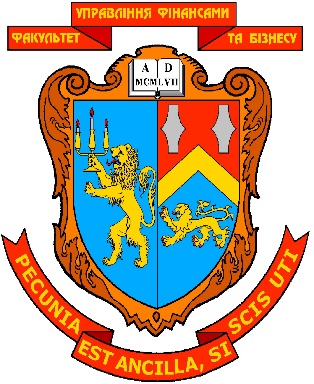 МІНІСТЕРСТВО ОСВІТИ І НАУКИ УКРАЇНИЛЬВІВСЬКИЙ НАЦІОНАЛЬНИЙ УНІВЕРСИТЕТ ІМЕНІ ІВАНА ФРАНКАФАКУЛЬТЕТ УПРАВЛІННЯ ФІНАНСАМИ ТА БІЗНЕСУЗАТВЕРДЖУЮДекан факультету         ____________  доц. А. В. Стасишин(підпис)         “____”  _________________  2024 р.ПРОГРАМА НАВЧАЛЬНОЇ ДИСЦИПЛІНИБУХГАЛТЕРСЬКИЙ ОБЛІК ТА АУДИТ(названавчальноїдисципліни)Галузь знань:11 «Математика та статистика»(шифр та найменування галузі знань)спеціальність: 111 «Математика»(код та найменування спеціальності)спеціалізація:  «Математична економіка та економетрія (111МЕЕ)»   (найменування спеціалізації)Освітній ступінь: бакалаврформа навчання:денна(денна, заочна)ЛЬВІВ 2024КАФЕдра ОБЛІКУ. аналізу і контролюМІНІСТЕРСТВО ОСВІТИ І НАУКИ УКРАЇНИЛЬВІВСЬКИЙ НАЦІОНАЛЬНИЙ УНІВЕРСИТЕТ ІМЕНІ ІВАНА ФРАНКАФАКУЛЬТЕТ УПРАВЛІННЯ ФІНАНСАМИ ТА БІЗНЕСУЗАТВЕРДЖУЮДекан факультету         ____________  доц. А. В. Стасишин(підпис)         “____”  _________________  2024 р.ПРОГРАМА НАВЧАЛЬНОЇ ДИСЦИПЛІНИБУХГАЛТЕРСЬКИЙ ОБЛІК ТА АУДИТ(названавчальноїдисципліни)Галузь знань:11 «Математика та статистика»(шифр та найменування галузі знань)спеціальність: 111 «Математика»(код та найменування спеціальності)спеціалізація:  «Математична економіка та економетрія (111МЕЕ)»   (найменування спеціалізації)Освітній ступінь: бакалаврформа навчання:денна(денна, заочна)ЛЬВІВ 2024Назва рівня сформованості вмінняЗміст критерію рівня сформованості вмінняРепродуктивнийВміння відтворювати знання, передбачені даною програмоюАлгоритмічнийВміння використовувати знання в практичній діяльності при розв’язанні типових ситуаційТворчийЗдійснювати евристичний пошук і використовувати знання для розв’язання нестандартних завдань 
та проблемних ситуаційНомер темиНазва темиТема 1Сутність, функції, завдання та види бухгалтерського обліку.Тема 2Предмет, принципи і методичні прийоми бухгалтерського обліку та їх практичне використання на підприємствіТема 3Бухгалтерський баланс.Тема 4Рахунки бухгалтерського обліку і подвійний запис.Тема 5Економічна суть, мета і завдання аудитуТема 6Аудиторський ризик, аудиторські докази та аудиторські звіти